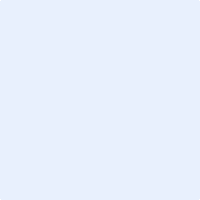 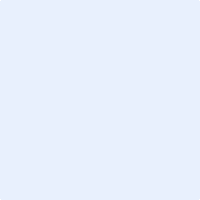 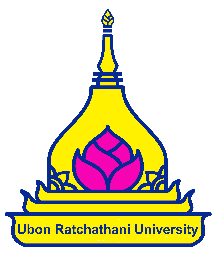 UBON RATCHATHANI UNIVERSITY
VISITING SCHOLAR APPLICATION FORM This application form is to be typed in. Country of residence: Applicant’s address in home countryProvince/State:              Country: Relationship to you:Phone:Email: Name of institution:         Other (please specify):  Highest degree awarded:Other (please specify)Major/field of degree awarded:    Other (please specify)Current year of working   Position:  Faculty at UBU that you are applying for:  Department that you are applying for: Proposed activities:  teaching      research   Other (please specify) Semester   Other (please specify) 1Personal detailsPersonal detailsPersonal detailsPersonal detailsPersonal detailsTitle Title Title  First name:      First name:     Last name:      Date of birth: Date of birth: Date of birth: Date of birth: Gender: Citizenship: Passport number: Passport number: Passport number: Passport number: Passport number: Expiry date: 2Applicant contact detailsApplicant contact detailsApplicant contact detailsApplicant contact detailsPhone:	Phone:	Phone:	Mobile: Email: Number and street:    City/Town: Post/zip code: Emergency contact informationPost/zip code: Emergency contact informationPost/zip code: Emergency contact informationTitle First name:     First name:     Last name: Last name: 3Home Institution4Host Facultya) Is English your first language?  Yes  Nob) Please tick the appropriate box if you have completed any English test within the last two years and add your current score:  ☐ TOEIC                             ☐ Other (please specify)  c) Please tick the appropriate box if you have completed any Thai test within the last two years and add your current score: Thai Competency test by Thai Government  CU-TFL         Other (please specify) Please list the last three degrees of bachelor, master, and/or doctoral degree programs in which you have been enrolled:☐ Bachelor       Institution Country Date of completed ☐ Master         Institution Country Date of completed  ☐ Ph.D.            Institution Country Date of completed Please list your work experiences (If any):        Position	                 Institution/Company	          Country	                 DurationPlease list your research or publications (If any):Year of publication                              Title                                                              JournalDo you have full health insurance?             ☐ Yes              ☐  NoAre you certain that your health insurance covers all accidents, injuries and medical costs while studying/living at Ubon Ratchathani University?  ☐ Yes              ☐  NoAre you currently experiencing any health problems or receiving medical advice, test, treatment or an operation from a health professional?          ☐ Yes              ☐  NoIf yes, please provide details: I agree to Ubon Ratchathani University communicating with me via electronic means. Information collected about me on this form and during my visit can be provided, in certain circumstances, to the Thai government and designated authorities. In other instances, information collected on this form or during my visit can be disclosed without my consent where authorized or required by law.I declare that the information I have given in this application is correct and complete.Applicant’s signature:  Date: Applicant’s signature:  Date: Applicant’s signature:  Date: 